June 12, 2023Via EmailStephen Davis, DirectorDivision of Health Care Facility Licensure and CertificationDepartment of Public Health67 Forest StreetMarlborough, MA 01752Re:	Baystate Medical Center– Closure of Certain ServicesDear Mr. Davis:This letter is submitted on behalf of Baystate Medical Center, located at 759 Chestnut Street, Springfield MA, 01199 (the “Hospital”). Pursuant to 105 CMR 130.122, the Hospital hereby informs the Department of Public Health (“Department”) that on or about July 12, 2023, it intends to submit a formal ninety-day (90) notice of the proposed closure of the Hospital’s child and adolescent psychiatric treatment unit and the partial hospitalization program (the “Services”). Please note that in compliance with the Department’s regulations, the Hospital, through separate correspondence, is sending notice today to the Hospital’s patient and family council, each staff member of the Hospital, and every labor organization that represents the Hospital’s workforce during the period of the essential services closure process. Notice is also being sent today to the members of the General Court, as well as appropriate local elected officials.Thank you for your attention to this matter. If you have any questions, please do not hesitate to contact me.Sincerely,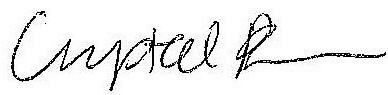 						Crystal M. Bloomcc:	Senator Adam Gomez	Senator Jake OliveiraRepresentative Orlando RamosRepresentative Carlos GonzalezRepresentative Bud L. WilliamsRepresentative Angelo PuppoloRepresentative Brian Ashe 	Domenic J. Sarno, Mayor, City of SpringfieldJesse Lederman, City Council President, City of SpringfieldMichael A. Fenton, City Council, Ward 2, City of Springfield	Elizabeth Kelley, DPHWalter Mackie, Esq, DPHJoshua Boeh-Ocansey, Esq, DPHJudy Bernice, DPH Stephanie Carlson, DPH	Bill Kern, Baystate Health	Judith Ward, Baystate Health	Casey Ryan, Esq., Baystate Health